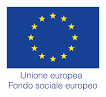 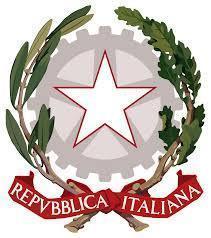 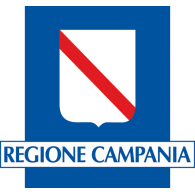 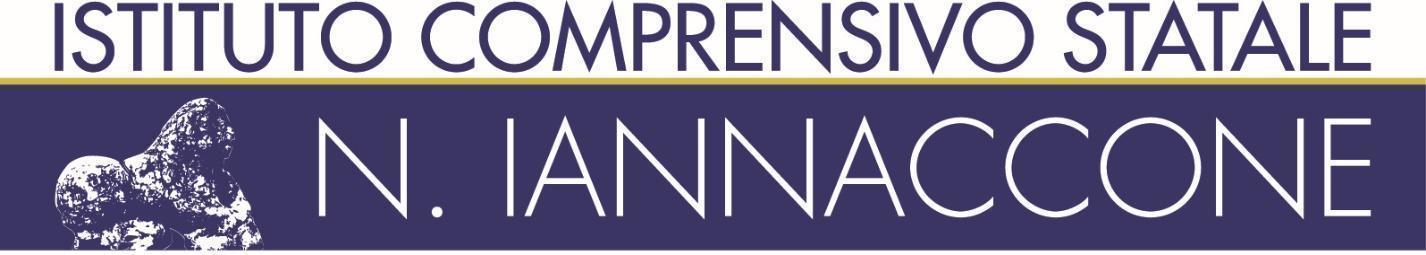 Via Ronca 11 - 83047 LIONI (AV) con plesso e sezioni associate di scuola dell’infanzia, primaria e sec. di 1° grado di Teora (AV) AVIC86000T - C.F.91007490641 - C.U. Fatt.UFIV4SSito web: www.iclioni.edu.ittel/fax: 082742046 e-mail: avic86000t@istruzione.it e-mail pec: avic86000t@pec.istruzione.itAl Dirigente Scolastico Dell’IC N. Iannaccone di Lioni (AV)OGGETTO: Autorizzazione per la partecipazione del/la proprio/a figlio/a una visita guidata presso il LABORATORIO BIOMA LAB di Benevento e presso il MUSEO JANUAIl/La sottoscritto/a ______________________________________________________________________________ genitore dell’alunno/a                      _____________________________________frequentante la   classe ______Sezione _________della                             Scuola Primaria di Lioni                    Scuola Primaria di TeoraAUTORIZZA la partecipazione del/la proprio/a figlio/a una Visita guidata presso  il LABORATORIO BIOMA LAB di Benevento e presso il MUSEO JANUA il 23 APRILE 2024È a conoscenza che, per quanto riguarda visite e viaggi d’istruzione ed uscite sul territorio, i docenti accompagnatori sono soggetti alla vigilanza sugli alunni con responsabilità limitata ai soli casi di dolo o colpa grave (art. 61 L. n. 312 del 11.07.1980).Ai sensi della legge sulla privacy (D.L. 196 come modificato dal RE 679/2016), autorizza per l’evento in   oggetto la pubblicazione delle immagini del/la proprio/a figlio/a sul sito web dell’Istituto ai fini di documentazione didattica delle attività svolte.Il/La sottoscritto/a   dichiara di aver effettuato la scelta con il consenso dell'altro genitore.Luogo e data                             				……………………………………………..……… Firma dei genitori                  				………..…………………………..…………………                                                                 			….…..…………………………..……………………Firma dell’esercente la Potestà genitoriale        	………….…………………….………….……….Si richiede la firma di entrambi i genitori o di chi ne ha la tutela legale) In caso di firma di un solo genitore/tutore/affidatario:”il/la sottoscritto/a conformemente alle disposizioni in materia di autocertificazione e consapevole delle conseguenze amministrative e penali per chi rilasci dichiarazioni non veritiere, di formazione o uso di atti falsi, ai sensi del DPR245/2000, dichiara di aver rilasciato la predetta autorizzazione in osservanza delle disposizioni sulla responsabilità genitoriale di cui agli artt.316,337 ter e337 quarter del codice civile, che richiedono il consenso di entrambi i genitoriScuola dell’infanzia e scuola primaria Scuola secondaria 1°gradoScuola dell’Infanzia, primaria e sec. 1°Via Ronca 11Via Ronca 20Largo Europa 1083047 Lioni (AV)83047 Lioni (AV)83056 Teora (AV)Tel/Fax 082742046-0827 270275Tel. 082742015Tel. 082751077